State of CaliforniaDepartment of Industrial RelationsDIVISION OF WORKERS’ COMPENSATION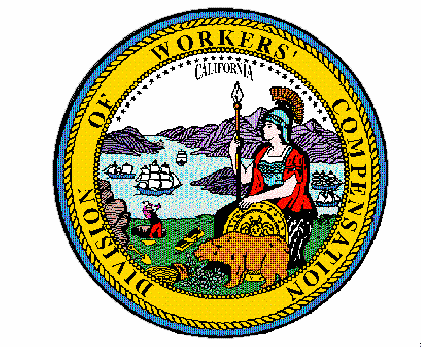 Order of the Administrative Director of the Division of Workers’ CompensationOfficial Medical Fee SchedulePhysician Services and Non-Physician Practitioner ServicesEffective for Services Rendered on or after April 1, 2023Pursuant to Labor Code section 5307.1, subdivision (g), the Administrative Director of the Division of Workers’ Compensation orders that the physician services and non-physician practitioner services fee schedule portion of the Official Medical Fee Schedule contained in title 8, California Code of Regulations, section 9789.19, is adjusted to conform to changes in the Medicare system, effective for services rendered on or after April 1, 2023.This Order adopts changes to the OMFS for Physician Services and Non-Physician Practitioner Services to conform to the following Medicare changes:The April 1, 2023, Quarter 2 Medicare Physician Fee Schedule release. The CMS’ Medicare National Physician Fee Schedule Relative Value File [ZIP] as indicated below is adopted and incorporated by reference, and conforming changes are adopted to title 8, California Code of Regulations, section 9789.19, subdivision (j):For services rendered on or after April 1, 2023:RVU23B (ZIP)RVU23B (Excluding Attachment A)PPRRVU23_APROPPSCAP_APR23LOCCOGPCI2023Excluding:ANES2023The April 1, 2023, quarterly update to the ZIP Code to Carrier Locality Files set forth below are adopted and incorporated by reference and conforming changes are adopted to title 8, California Code of Regulations, section 9789.19, subdivision (j):The Zip Code to Carrier Locality File - Revised 02/17/2023 (ZIP)The Zip Codes requiring 4 extension - Revised 02/17/2023 (ZIP)This Order and the updated regulations are effective for services rendered on or after April 1, 2023 and shall be published on the website of the Division of Workers’ Compensation on the physician services and non-physician practitioner services fee schedule webpage.IT IS SO ORDERED.Dated:  March 21, 2023	/S/ GEORGE P. PARISOTTO_______GEORGE P. PARISOTTOAdministrative Director of the Division of Workers’ Compensation